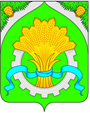 ДУМАШАТРОВСКОГО МУНИЦИПАЛЬНОГО ОКРУГАКУРГАНСКОЙ ОБЛАСТИРЕШЕНИЕот _________________________ № ________                                           с. Шатрово   Об установлении порядка подготовки, утверждения местных нормативовградостроительного проектирования Шатровского муниципального округа Курганской области и внесения в них измененийВ соответствии с Градостроительным кодексом Российской Федерации, Уставом Шатровского муниципального округа Курганской области, Дума Шатровского муниципального округа Курганской областиРЕШИЛА:1. Установить порядок подготовки, утверждения местных нормативов градостроительного проектирования Шатровского муниципального округа Курганской области и внесения в них изменений согласно приложению к настоящему решению.2. Признать утратившими силу:1) решение Шатровской районной Думы от 20 февраля 2018 года № 194 «Об установлении порядка подготовки, утверждения местных нормативов градостроительного проектирования Шатровского района и внесения в них изменений»;2) решение Шатровской районной Думы от 25 сентября 2018 года № 235 «О внесении изменения в решение Шатровской районной Думы от 20 февраля 2018 года № 194 «Об установлении порядка подготовки, утверждения местных нормативов градостроительного проектирования Шатровского района и внесения в них изменений».3. Обнародовать настоящее решение в соответствии со ст. 44 Устава Шатровского муниципального округа Курганской области. Председатель Думы Шатровского муниципального округа Курганской области                                                                                                         П.Н.КлименкоГлава Шатровского муниципального округа Курганской области                                                                                                         Л.А.РассохинПОЯСНИТЕЛЬНАЯ ЗАПИСКАк проекту решения Думы Шатровского муниципального округа«Об установлении порядка подготовки, утверждения местных нормативовградостроительного проектирования Шатровского муниципального округа Курганской области и внесения в них изменений»         Настоящий проект решения Думы Шатровского муниципального округа «Об установлении порядка подготовки, утверждения местных нормативов градостроительного проектирования Шатровского муниципального округа Курганской области, и внесения в них изменений»  (далее – проект решения) разработан в соответствии с Градостроительным кодексом Российской Федерации, Уставом Шатровского муниципального округа Курганской области.         Принятие данного решения не потребует дополнительных финансовых и материальных затрат из средств бюджета Шатровского муниципального округа Курганской области. Местные нормативы градостроительного проектирования — совокупность стандартов по разработке документов территориального планирования, градостроительного зонирования и документации по планировке территории, включая стандарты обеспечения безопасности и благоприятных условий жизнедеятельности человека, предусматривающих качественные и количественные требования к размещению объектов капитального строительства, территориальных и функциональных зон.   В разработку местных нормативов градостроительного проектирования входят стандарты обеспечения безопасности и благоприятных условий жизнедеятельности человека (в том числе объектами социального и коммунально-бытового назначения, доступности таких объектов для населения, включая инвалидов, объектами инженерной инфраструктуры, благоустройства территории).      Нормативы градостроительного проектирования предусматривают качественные и количественные требования к размещению объектов капитального строительства, территориальных и функциональных зон в целях недопущения причинения вреда:жизни и здоровью физических лиц;имуществу физических и юридических лиц, государственному и муниципальному имуществу;окружающей среде;объектам культурного наследия;элементов планировочной структуры.ПОРЯДОКподготовки, утверждения местных нормативов градостроительного проектирования  Шатровского муниципального округа Курганской области, и внесения в них измененийРаздел I. Общие положения          1. Настоящий Порядок подготовки, утверждения местных нормативов градостроительного проектирования Шатровского муниципального округа Курганской области, и внесения в них изменений (далее – Порядок) разработан в соответствии с Федеральным законом от 6 октября 2003 года № 131-ФЗ "Об общих принципах организации местного самоуправления в Российской Федерации", Градостроительным кодексом Российской Федерации.         2. Настоящий Порядок определяет процедуру подготовки, утверждения местных нормативов градостроительного проектирования Шатровского муниципального округа (далее – нормативы градостроительного проектирования), и внесения в них изменений.Раздел II. Порядок подготовки, утверждения нормативов градостроительного проектирования и внесения в них изменений         3. Решение о подготовке местных нормативов градостроительного проектирования Шатровского муниципального округа Курганской области (далее – местные нормативы градостроительного проектирования) принимается Администрацией Шатровского муниципального округа Курганской области в форме постановления.         4. Подготовка нормативов градостроительного проектирования осуществляется Администрацией Шатровского муниципального округа самостоятельно либо привлекаемым ею на основании муниципального контракта, заключенного в соответствии с законодательством Российской Федерации о контрактной системе в  сфере закупок товаров, работ, услуг для обеспечения государственных и муниципальных нужд, иным лицом.         5. Подготовка местных нормативов градостроительного проектирования осуществляется с учетом:         1) социально-демографического состава и плотности населения на территории Шатровского муниципального округа Курганской области;         2) планов и программ комплексного социально-экономического развития Шатровского муниципального округа Курганской области;         3) предложений органов местного самоуправления Шатровского муниципального округа Курганской области  и заинтересованных лиц.         6. Администрация Шатровского муниципального округа осуществляет проверку подготовленного проекта нормативов градостроительного проектирования на соответствие требованиям, установленным Градостроительным кодексом Российской Федерации.        7. В случае несоответствия проекта нормативов градостроительного проектирования требованиям, установленным Градостроительным кодексом Российской Федерации, главный специалист отдела по развитию территории, жилищно-коммунальному хозяйству и строительству Администрации Шатровского муниципального округа подготавливает заключение об отклонении такого проекта и направляет его на доработку.        8. В случае если Администрация Шатровского муниципального округа самостоятельно осуществляла подготовку проекта нормативов градостроительного проектирования, то его проверка на соответствие требованиям Градостроительного кодекса Российской Федерации проводится в процессе подготовки проекта нормативов градостроительного проектирования.       9. Администрация Шатровского муниципального округа обеспечивает размещение на официальном сайте Администрации Шатровского муниципального округа в сети «Интернет» и опубликование в порядке, установленном для официального опубликования муниципальных правовых актов, иной официальной информации, проекта местных нормативов градостроительного проектирования не менее чем за два месяца до их утверждения.       10. По результатам рассмотрения поступившего от Администрации Шатровского муниципального округа проекта нормативов градостроительного проектирования Дума Шатровского муниципального округа Курганской области утверждает нормативы градостроительного проектирования.       11. Утвержденные местные нормативы градостроительного проектирования подлежат размещению в федеральной государственной информационной системе территориального планирования в срок, не превышающий пяти дней со дня утверждения указанных нормативов.       12. Внесение изменений в нормативы градостроительного проектирования осуществляется в порядке, установленном для подготовки, утверждения нормативов градостроительного проектирования.Глава Шатровскогомуниципального округаКурганской области                                                                                                          Л.А. РассохинПриложение к решению Думы Шатровского муниципального округа Курганской областиот _______________________№ __________«Об установлении порядка подготовки, утверждения местных нормативов градостроительного проектирования Шатровского муниципального округа Курганской области, и внесения в них изменений»